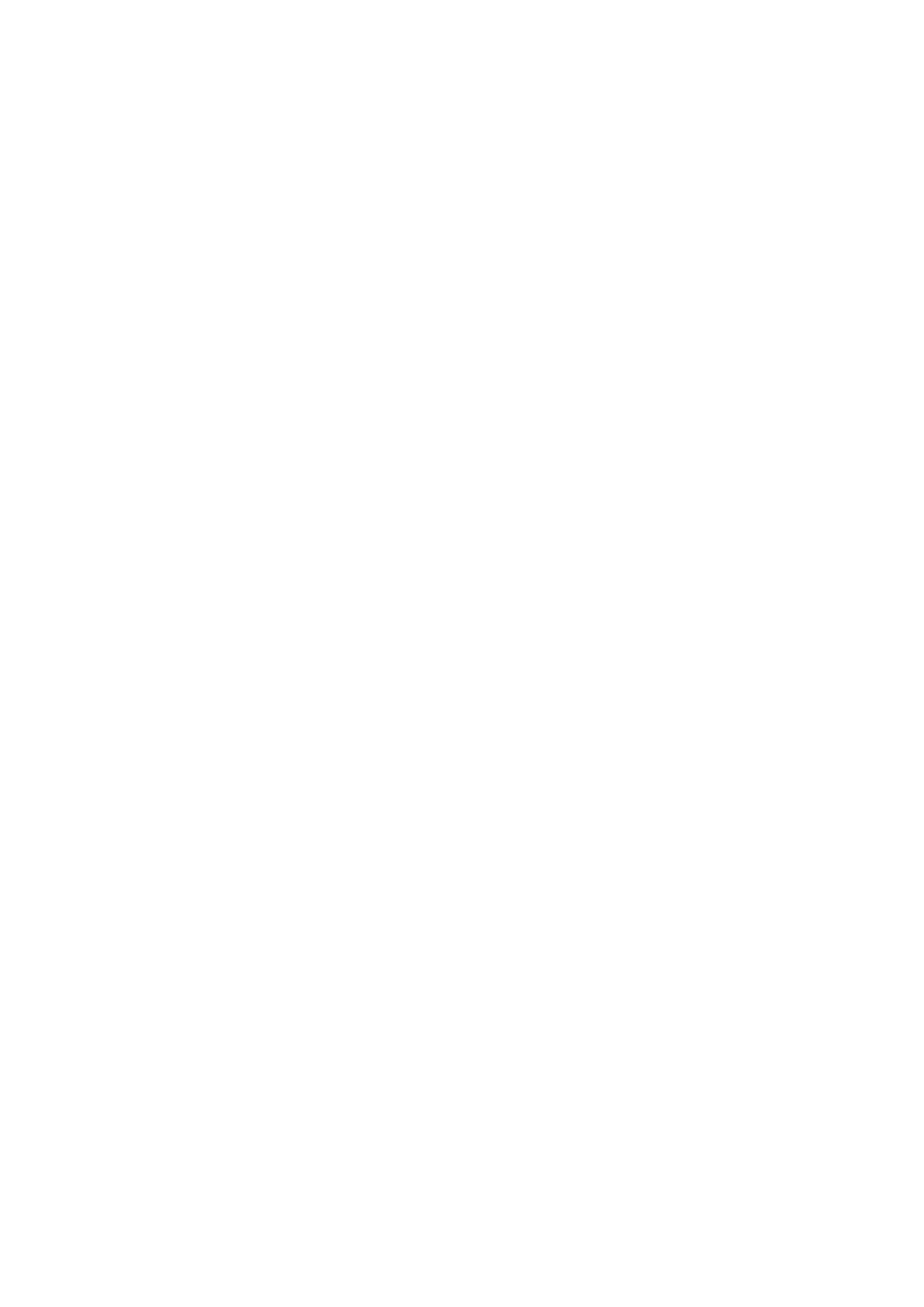 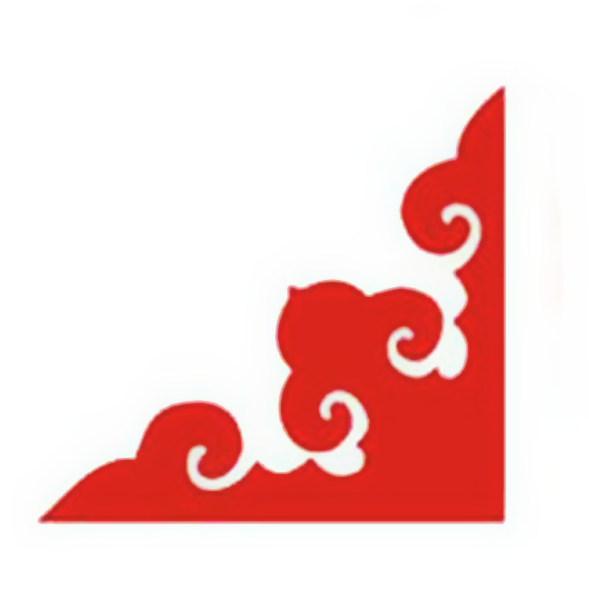 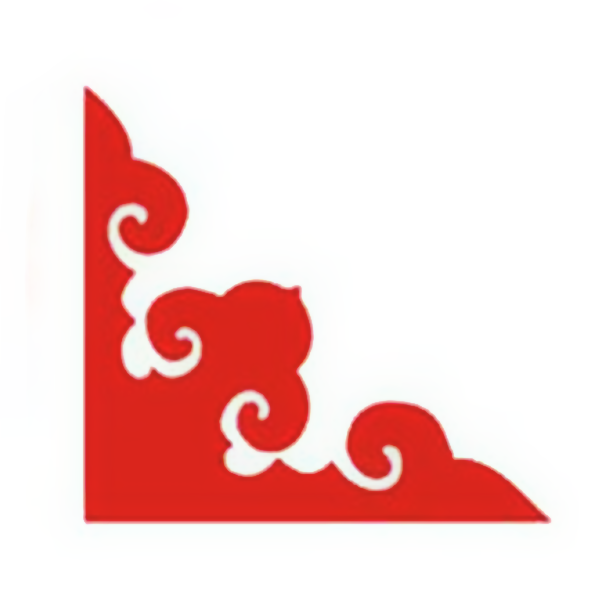 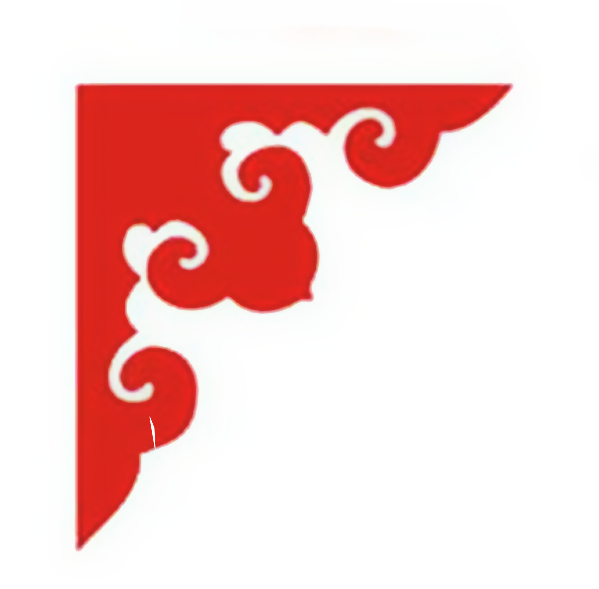 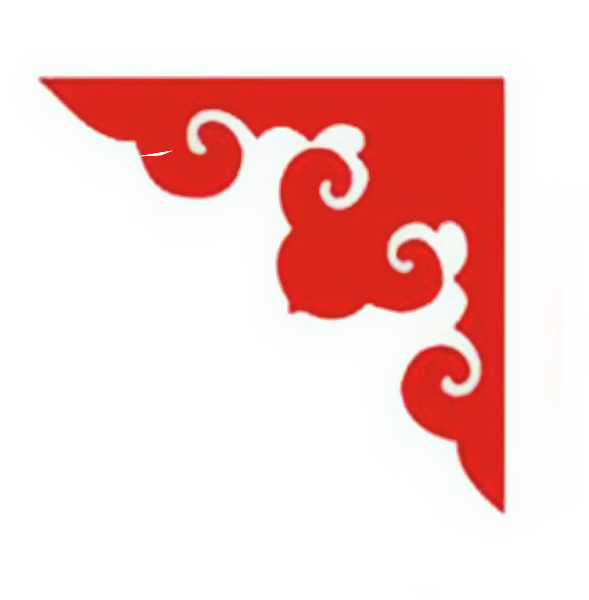 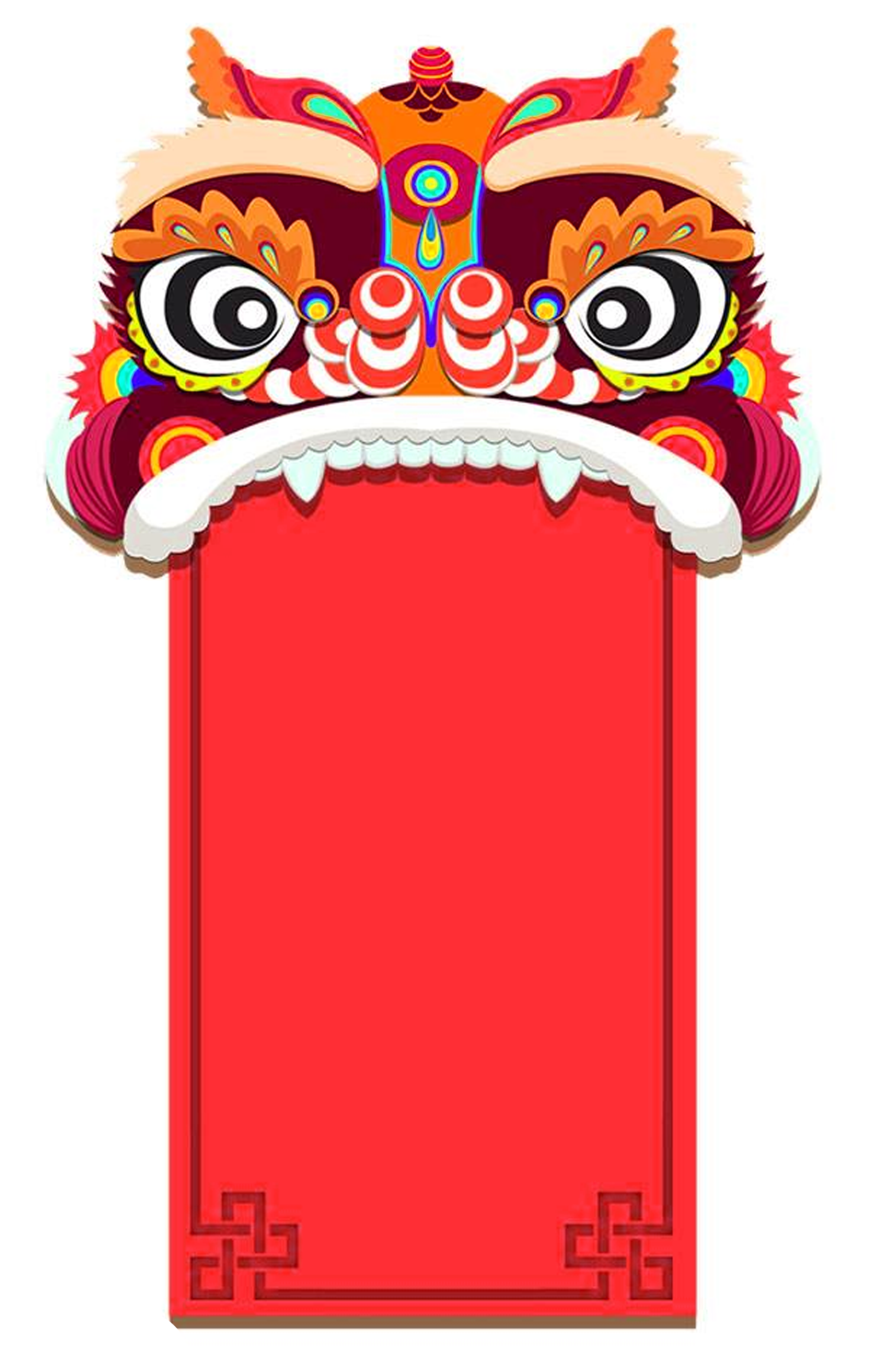 亲爱的_______先生/女士： 新春佳节到来之际，谨向您致以亲切的问候，衷心感谢以往您的关怀和支持！祝愿您和您的家人：  狗年吉祥：旺狗贺岁，欢乐祥瑞;旺狗汪汪，事业兴旺;旺狗打滚， 财源滚滚;旺狗高跳，吉星高照;旺狗撒欢，如意平安;旺狗祈福，阖家幸福! 您的朋友________ 